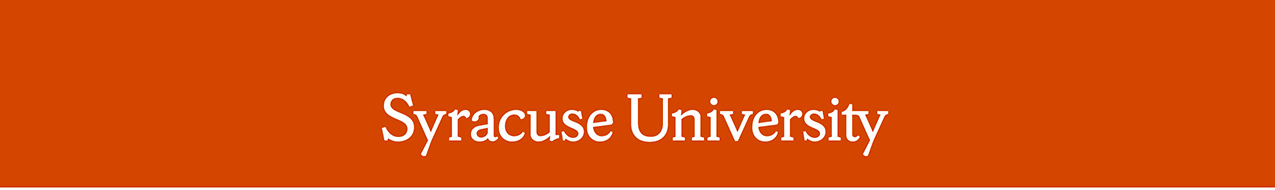 Remarks by Chancellor Kent SyverudDelivered on Thursday, September 11, 2014 Location: Dineen HallRemarks: Dineen Hall Dedication The Chancellor was introduced by Chairman of the Board of Trustees, Richard Thompson Thank you, Chairman Thompson. I am delighted to be here today and to be a part of this extraordinary occasion in the life of Syracuse University.After my welcome, you will hear from the Honorable Carolyn Dineen King. Judge King served as chief judge for the U.S. Court of Appeals for the Fifth Circuit and last year took senior status after 34 years on the bench.  She has served the legal profession in numerous other capacities, including membership on the executive committee of the Judicial Conference of the United States, to which she was appointed by Chief Justice William H. Rehnquist.  Along with her siblings, she also has been a dedicated friend and supporter of Syracuse University and especially the College of Law. Of course, we would not be here today if not for the generosity and vision of Robert E. Dineen Jr. [L’66], Mrs. Kathryn Dineen Wriston, and the Honorable Carolyn Dineen King [H’06]. Their lead gift jumpstarted this effort and the generous support of many, many others brought it successfully to completion. On behalf of the entire University, thank you to all who supported this building project and for making this day possible.I cannot think of a more fitting legacy to Robert Emmet Dineen Sr. and Carolyn Bareham Dineen than this sweeping space, dedicated exclusively to the cultivation of knowledge and excellence among future generations of legal scholars and practitioners. As an institution, we are tasked with creating the best possible learning environment for our students. To do so, we must have innovative facilities like Dineen Hall.  We are in the early stages of developing a Campus Master Plan as part of the Fast Forward Syracuse initiative.  This project will serve as a core model.Our objective is simple: build and foster an excellent, learning environment.  The building, as conceived by the wonderful architect Richard Gluckman, has been designed to nurture community and maximize opportunities for collaboration and learning. These opportunities for engagement—student-to-faculty and student-to-student—will ensure our students develop the skills and aptitudes they need to be profession-ready, because the fundamental nature of law is that you do not, and cannot, practice it in isolation.But this is more than a celebratory moment for the College of Law.  It is a triumph for Syracuse University.  Dineen Hall positions Syracuse University as an innovator and emerging leader in legal education and scholarship. It will draw student scholars to campus who crave knowledge and academic excellence, and who want to get the best education and professional training possible. Those students, in turn, will draw their peers to our undergraduate programs and enrich the overall undergraduate experience.This building will support faculty committed to innovation and to preparing students not only to survive but to thrive in a highly competitive, but deeply rewarding, field. And it will turn out graduates ready to distinguish themselves in their profession and perpetuate Syracuse University’s impact in the world.We are poised to impact the future of our society as we develop and cultivate new leaders and better citizens.  What better place than this beautiful facility for some of those leaders to develop? I thank you again for your support of this project and this University# # # #